Publicado en México el 08/03/2021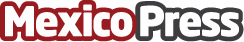 Se celebró con éxito el eRetail Day México 2021 "Online [Live] Experience"El evento se llevó a cabo entre el 3 al 5 de marzo de forma virtual y fue organizado por el eCommerce Institute en conjunto con la Asociación Mexicana de Venta Online (AMVO)Datos de contacto:Geraldine MartellDirectora de Cuentas+54911531428Nota de prensa publicada en: https://www.mexicopress.com.mx/se-celebro-con-exito-el-eretail-day-mexico Categorías: Nacional Marketing Emprendedores E-Commerce Consumo http://www.mexicopress.com.mx